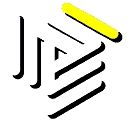 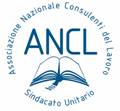 In caso di ritardi o inadempienze con quanto concordato, il collega potrà utilizzare le mail istituzionali sotto riportate, afferenti gli oggetti come da tabella allegata. INDIRIZZI MAIL ISTITUZIONALIVERIFICA AMMINISTRATIVAPer la sede di Palermo:				verificaamministrativa.palermo@inps.itPer la sede di Palermo Sud:			verificaamministrativa.palermosud@inps.itACCERTAMENTO E GESTIONE DEL CREDITOPer la sede di Palermo:	Aziende con DM e/o Agricoltura	accertamentoaziendecondm.palermo@inps.it	Aziende senza DM			accertamentoaziendesenzadm.palermo@inps.itPer la sede di Palermo Sud:			 accertamento.palermosud@inps.itANAGRAFICA E FLUSSIPer la sede di Palermo:				angraficaflussi.palermo@inps.itPer la sede di Palermo Sud:			angraficaflussi.palermosud@inps.itPRESTAZIONI A SOSTEGNO DEL REDDITOPer la sede di Palermo:				prestazionisostegnoreddito.palermo@inps.itPer la sede di Palermo Sud:			 prestazionisostegnoreddito.palermosud@inps.itOGGETTOU.ORGANIZZATIVAConfronto DM10 - EmensVERIFICA AMMINISTRATIVANote rettificaANAGRAFICA E FLUSSIRegolarizzazione (DM-VIG)ACCERTAMENTO E GESTIONE DEL CREDITORegolarizzazione (DM-VIG) - Invio documentazioneACCERTAMENTO E GESTIONE DEL CREDITOScoperture contributiveANAGRAFICA E FLUSSIUniEmens trasmessiANAGRAFICA E FLUSSI770/SAANAGRAFICA E FLUSSIEmensANAGRAFICA E FLUSSIEsodi lavoratori prossimi a pensione ( l. 92/2012)ACCERTAMENTO/ANAGRAFICAEstratto contoACCERTAMENTO E GESTIONE DEL CREDITOInquadramentoANAGRAFICA E FLUSSIVariazione Dati AziendaliANAGRAFICA E FLUSSIAdesioneANAGRAFICA E FLUSSIVicende societarie (fusioni, scorpori, etc.)ANAGRAFICA E FLUSSIAltre agevolazioniANAGRAFICA E FLUSSIApprendistatoANAGRAFICA E FLUSSIBonus occupazionale Garanzia GiovaniANAGRAFICA E FLUSSIDurc interno (regolarità contributiva)ACCERTAMENTO E GESTIONE DEL CREDITOEsonero contributivo biennale legge n. 208/2015ANAGRAFICA E FLUSSIEsonero contributivo triennale legge n. 190/2014ANAGRAFICA E FLUSSIIncentivo assunzione donne e giovani - DM 05.10.2012ANAGRAFICA E FLUSSIL. 223/1991 (assunzione iscritti nelle liste di mobilità)VERIFICA AMMINISTRATIVAL. 407/1990 (assunzione di disoccupati di lunga durata)VERIFICA AMMINISTRATIVAL.92/2012 art.2,c. 10bis (assunzione di beneficiari di ASpI)VERIFICA AMMINISTRATIVACompensazione F24ACCERTAMENTO E GESTIONE DEL CREDITOPagamenti F24ACCERTAMENTO E GESTIONE DEL CREDITORimborsi/compensazioni DMP/RTP/DMVpassiviACCERTAMENTO E GESTIONE DEL CREDITOCIGO - CIGS - SolidarietàPRESTAZIONI A SOSTEGNO DEL REDDITORequisito occupazionale CigoANAGRAFICA E FLUSSIAvvisi bonariACCERTAMENTO E GESTIONE DEL CREDITOAvvisi di addebitoACCERTAMENTO E GESTIONE DEL CREDITOCartelle di pagamentoACCERTAMENTO E GESTIONE DEL CREDITODilazione amministrativaACCERTAMENTO E GESTIONE DEL CREDITODilazioni su CartellaACCERTAMENTO E GESTIONE DEL CREDITORiduzioni sanzioni civiliACCERTAMENTO E GESTIONE DEL CREDITOConfronto dei Monti Retributivi (CMR)VERIFICA AMMINISTRATIVAControllo quadro D modelllo DM 10 (CASCO)VERIFICA AMMINISTRATIVAControllo versamenti TFRVERIFICA AMMINISTRATIVARecupero contributo addizionale CIG (Giasone)VERIFICA AMMINISTRATIVARegolarizzazione per reiezione CIG in edilizia (Pegaso)VERIFICA AMMINISTRATIVATutoraggio aziende Uniemens (TUTOR)VERIFICA AMMINISTRATIVAAssunzioni agevolate e sgraviANAGRAFICA E FLUSSIEsposizioni debitorie accertateACCERTAMENTO E GESTIONE DEL CREDITOFondi interprof.ANAGRAFICA E FLUSSIGestione separataACCERTAMENTO E GESTIONE DEL CREDITOPosta IbridaACCERTAMENTO E GESTIONE DEL CREDITORegolarità contributivaACCERTAMENTO E GESTIONE DEL CREDITOTransazioni previdenzialiACCERTAMENTO E GESTIONE DEL CREDITOCertificazioni di distaccoANAGRAFICA E FLUSSISurrogheCONTROLLO PRESTAZIONIVisite mediche di controlloCONTROLLO PRESTAZIONIRichiesta Variazione AgibilitàACCERTAMENTO E GESTIONE DEL CREDITODurc (Documento di regolarità contributiva)ACCERTAMENTO E GESTIONE DEL CREDITOomesso versamento delle ritenute previdenzialiACCERTAMENTO E GESTIONE DEL CREDITOContenzioso amm.voACCERTAMENTO E GESTIONE DEL CREDITOIspez. di VigilanzaACCERTAMENTO E GESTIONE DEL CREDITONon SpecificatoACCERTAMENTO E GESTIONE DEL CREDITO